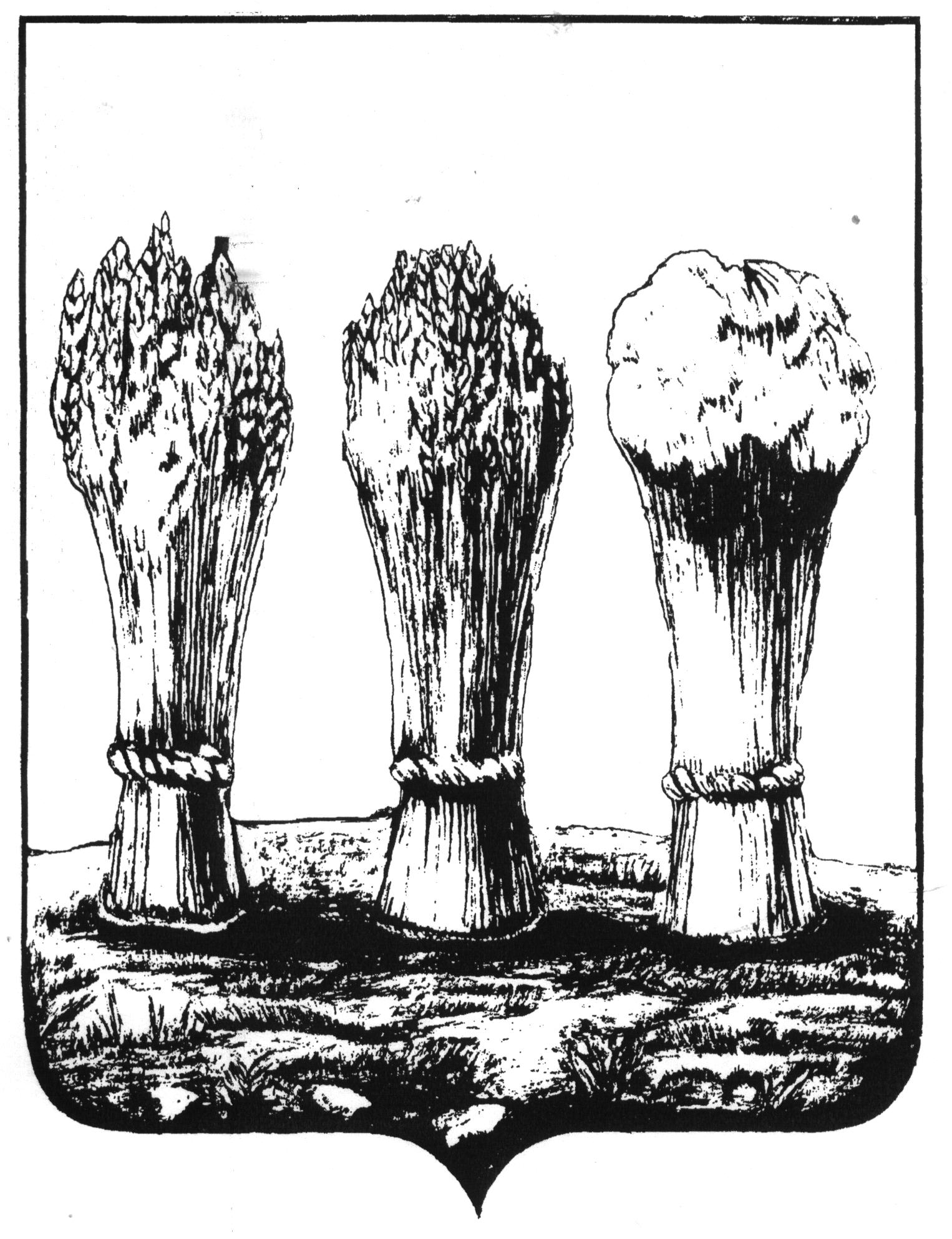 Муниципальное бюджетное дошкольное  образовательное учреждение детский сад комбинированного вида №56 г. Пензы                                                        ПРИКАЗот 19.05.2014 г.                                                                                                    № 84/1-опОб утверждении порядка приема на обучение по образовательным программам дошкольного образования  в Муниципальноебюджетное дошкольное  образовательное учреждение детский сад комбинированного вида №56 г. ПензыВ соответствии с частью 8 статьи 55 Федерального закона от 29 декабря . № 273-ФЗ «Об образовании в Российской Федерации» и подпунктом 5.2.30 Положения о Министерстве образования и науки Российской Федерации, утвержденного постановлением Правительства Российской Федерации от 3 июня . № 466, Приказом Министерства образования и науки Российской Федерации от 08 апреля . «Об утверждении порядка приема на обучение по образовательным программам дошкольного образования»,ПРИКАЗЫВАЮ:      1. Утвердить прилагаемый Порядокприема на обучение по образовательным программам дошкольного образования в Муниципальноебюджетное дошкольное  образовательное учреждение детский сад комбинированного вида №56 г. Пензы (приложение №1).     2. Разместить настоящий приказ на официальном сайте МБДОУ в течение десяти рабочих дней со дня издания приказа. Данный приказ вступает в силу с момента его подписания.     3. Контроль за исполнением данного приказа возлагаю на себя.Заведующая                                                                                                     Н.П. Ускова